NOTAS DE DISCIPLINA FINANCIERA1. Balance Presupuestario de Recursos Disponibles NegativoSe informará:Acciones para recuperar el Balance Presupuestario de Recursos Disponibles Sostenible.NADA QUE MANIFESTARFundamento Artículo 6 y 19 LDF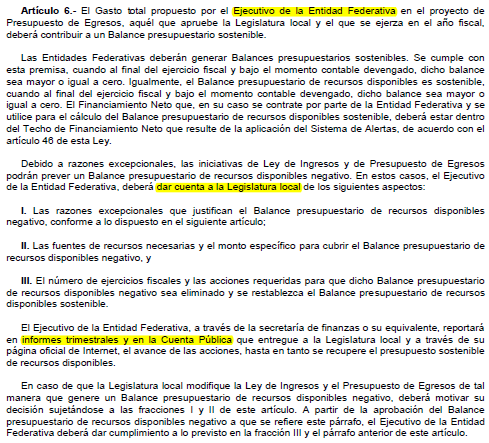 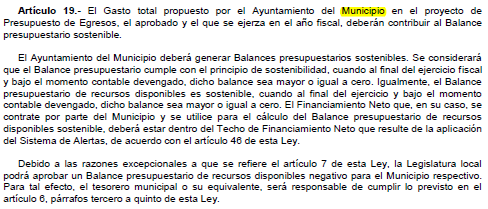 2. Aumento o creación de nuevo GastoNADA QUE MANIFESTARSe informará:Fuente de Ingresos del aumento o creación del Gasto no Etiquetado.b) Fuente de Ingresos del aumento o creación del Gasto Etiquetado.Fundamento Artículo 8 y 21 LDF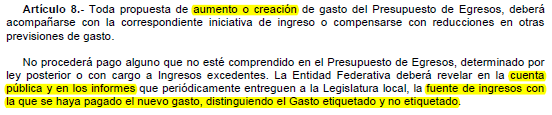 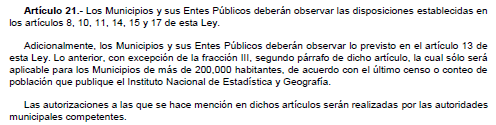 3. Pasivo Circulante al Cierre del Ejercicio (ESF-12)Se informará solo al 31 de marzo de 2024.Fundamento Artículo 13 VII y 21 LDF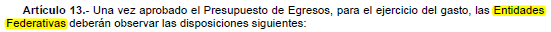 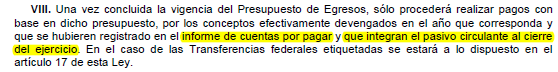 4. Deuda Pública y ObligacionesNADA QUE MANIFESTARSe revelará:a) La información detallada de cada Financiamiento u Obligación contraída en los términos del Título Tercero Capítulo Uno de la Ley de Disciplina Financiera de las Entidades Federativas y Municipios, incluyendo como mínimo, el importe, tasa, plazo, comisiones y demás accesorios pactados.Fundamento Artículo 25 LDF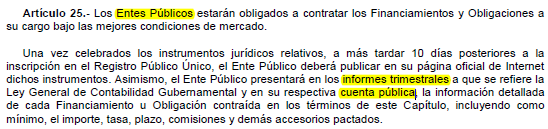 5. Obligaciones a Corto PlazoNADA QUE MANIFESTARSe revelará:a) La información detallada de las Obligaciones a corto plazo contraídas en los términos del Título Tercero Capítulo Uno de la Ley de Disciplina Financiera de las Entidades Federativas y Municipios, incluyendo por lo menos importe, tasas, plazo, comisiones y cualquier costo relacionado, así mismo se deberá incluir la tasa efectiva.Fundamento Artículo 31 LDF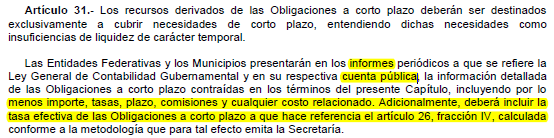 6. Evaluación de CumplimientoNADA QUE MANIFESTARSe revelará:a) La información relativa al cumplimiento de los convenios de Deuda Garantizada.Fundamento Artículo 40 LDF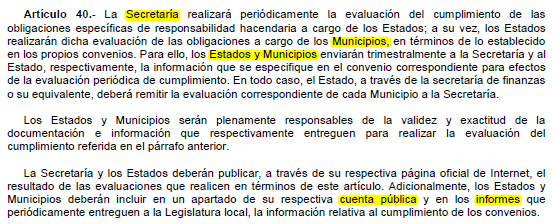 SISTEMA PARA EL DESARROLLO INTEGRAL DE LA FAMILIA DEL MUNICIPIO DE SAN JOSE ITURBIDE, GTO.SISTEMA PARA EL DESARROLLO INTEGRAL DE LA FAMILIA DEL MUNICIPIO DE SAN JOSE ITURBIDE, GTO.SISTEMA PARA EL DESARROLLO INTEGRAL DE LA FAMILIA DEL MUNICIPIO DE SAN JOSE ITURBIDE, GTO.SISTEMA PARA EL DESARROLLO INTEGRAL DE LA FAMILIA DEL MUNICIPIO DE SAN JOSE ITURBIDE, GTO.SISTEMA PARA EL DESARROLLO INTEGRAL DE LA FAMILIA DEL MUNICIPIO DE SAN JOSE ITURBIDE, GTO.Informe de cuentas por pagar y que integran el pasivo circulante al cierre del ejercicioInforme de cuentas por pagar y que integran el pasivo circulante al cierre del ejercicioInforme de cuentas por pagar y que integran el pasivo circulante al cierre del ejercicioInforme de cuentas por pagar y que integran el pasivo circulante al cierre del ejercicioInforme de cuentas por pagar y que integran el pasivo circulante al cierre del ejercicioEjercicio 2023Ejercicio 2023Ejercicio 2023Ejercicio 2023Ejercicio 2023COGConceptoDevengado
(a)Pagado
(b)Cuentas por pagar
(c) = (a-b)Gasto No Etiquetado0.000.000.001000Servicios Personales2,146,407.65 2,146,407.65                        0.002000Materiales y Suministros    376,594.50                    376,594.50                        0.003000Servicios Generales    504,474.72                     504,474.72                        0.004000Transferencias, Asignaciones, Subsidios y Otras Ayudas    114,677.73                                     114,677.73                                                   0.005000Bienes Muebles, Inmuebles e Intangibles                0.00                   0.00                       0.006000Inversión Pública                                                                                          0.00                   0.00                       0.007000Inversiones Financieras y Otras Provisiones                0.00                   0.00                       0.008000Participaciones y Aportaciones     522,309.00            522,309.00                       0.009000Deuda Pública                0.00                   0.00                       0.00Gasto Etiquetado0.000.000.001000Servicios Personales                0.00                   0.00                      0.002000Materiales y Suministros                0.00                   0.00                      0.003000Servicios Generales                0.00                   0.00                      0.004000Transferencias, Asignaciones, Subsidios y Otras Ayudas                0.00                   0.00                       0.005000Bienes Muebles, Inmuebles e Intangibles                0.00                   0.00                      0.006000Inversión Pública                0.00                   0.00                      0.007000Inversiones Financieras y Otras Provisiones                0.00                   0.00                      0.008000Participaciones y Aportaciones                 0.00                   0.00                      0.009000Deuda Pública                0.00                   0.00                      0.00Total3,664,463.603,664,463.600.00